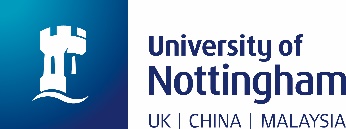 Contractors Site Specific InductionTo be completed by the University Contact (Person in control of the works)Contractors Site Specific InductionTo be completed by the University Contact (Person in control of the works)Contractors Site Specific InductionTo be completed by the University Contact (Person in control of the works)Contractors Site Specific InductionTo be completed by the University Contact (Person in control of the works)Contractors Site Specific InductionTo be completed by the University Contact (Person in control of the works)Contractors Site Specific InductionTo be completed by the University Contact (Person in control of the works)Contractors Site Specific InductionTo be completed by the University Contact (Person in control of the works)Contractors Site Specific InductionTo be completed by the University Contact (Person in control of the works)Contractors Site Specific InductionTo be completed by the University Contact (Person in control of the works)Contractors Site Specific InductionTo be completed by the University Contact (Person in control of the works)CON2CON2CON2CON2CON2CON2CON2CON2CON2DetailsDetailsDetailsDetailsDetailsDetailsDetailsDetailsDetailsDetailsDetailsDetailsDetailsDetailsDetailsDetailsDetailsDetailsDetailsDetailsDetailsDetailsDescription of WorksLocation(s)University Contact Contact No.Contact No.Contact No.Contractor Contact Contact No.Contact No.Contact No.DateTimeTimeTimeWho is being inductedWho is being inductedWho is being inductedWho is being inductedWho is being inductedWho is being inductedWho is being inductedWho is being inductedWho is being inductedWho is being inductedWho is being inductedWho is being inductedWho is being inductedWho is being inductedWho is being inductedWho is being inductedWho is being inductedWho is being inductedWho is being inductedWho is being inductedWho is being inductedWho is being inductedFull Name:Occupation:Company Name:Skills and Knowledge – (Membership of a nationally recognised Health and Safety Scheme or professional body?) Please state:Skills and Knowledge – (Membership of a nationally recognised Health and Safety Scheme or professional body?) Please state:Skills and Knowledge – (Membership of a nationally recognised Health and Safety Scheme or professional body?) Please state:Skills and Knowledge – (Membership of a nationally recognised Health and Safety Scheme or professional body?) Please state:Skills and Knowledge – (Membership of a nationally recognised Health and Safety Scheme or professional body?) Please state:Skills and Knowledge – (Membership of a nationally recognised Health and Safety Scheme or professional body?) Please state:Skills and Knowledge – (Membership of a nationally recognised Health and Safety Scheme or professional body?) Please state:Skills and Knowledge – (Membership of a nationally recognised Health and Safety Scheme or professional body?) Please state:Skills and Knowledge – (Membership of a nationally recognised Health and Safety Scheme or professional body?) Please state:Skills and Knowledge – (Membership of a nationally recognised Health and Safety Scheme or professional body?) Please state:Skills and Knowledge – (Membership of a nationally recognised Health and Safety Scheme or professional body?) Please state:Skills and Knowledge – (Membership of a nationally recognised Health and Safety Scheme or professional body?) Please state:Skills and Knowledge – (Membership of a nationally recognised Health and Safety Scheme or professional body?) Please state:Skills and Knowledge – (Membership of a nationally recognised Health and Safety Scheme or professional body?) Please state:Skills and Knowledge – (Membership of a nationally recognised Health and Safety Scheme or professional body?) Please state:Skills and Knowledge – (Membership of a nationally recognised Health and Safety Scheme or professional body?) Please state:Skills and Knowledge – (Membership of a nationally recognised Health and Safety Scheme or professional body?) Please state:Skills and Knowledge – (Membership of a nationally recognised Health and Safety Scheme or professional body?) Please state:Skills and Knowledge – (Membership of a nationally recognised Health and Safety Scheme or professional body?) Please state:Skills and Knowledge – (Membership of a nationally recognised Health and Safety Scheme or professional body?) Please state:Skills and Knowledge – (Membership of a nationally recognised Health and Safety Scheme or professional body?) Please state:Skills and Knowledge – (Membership of a nationally recognised Health and Safety Scheme or professional body?) Please state:Are you a First aider / Appointed Person? (delete as necessary)Are you a First aider / Appointed Person? (delete as necessary)Are you a First aider / Appointed Person? (delete as necessary)Are you a First aider / Appointed Person? (delete as necessary)Are you a First aider / Appointed Person? (delete as necessary)Are you a First aider / Appointed Person? (delete as necessary)Are you a First aider / Appointed Person? (delete as necessary)Are you a First aider / Appointed Person? (delete as necessary)Are you a First aider / Appointed Person? (delete as necessary)YesYesNoNoNoNoNoWorks Briefing – University Contact (Person in control of works)Works Briefing – University Contact (Person in control of works)Works Briefing – University Contact (Person in control of works)Works Briefing – University Contact (Person in control of works)Works Briefing – University Contact (Person in control of works)Works Briefing – University Contact (Person in control of works)Works Briefing – University Contact (Person in control of works)Works Briefing – University Contact (Person in control of works)Works Briefing – University Contact (Person in control of works)Works Briefing – University Contact (Person in control of works)Works Briefing – University Contact (Person in control of works)Works Briefing – University Contact (Person in control of works)Works Briefing – University Contact (Person in control of works)Works Briefing – University Contact (Person in control of works)Works Briefing – University Contact (Person in control of works)Works Briefing – University Contact (Person in control of works)Works Briefing – University Contact (Person in control of works)Works Briefing – University Contact (Person in control of works)Works Briefing – University Contact (Person in control of works)Works Briefing – University Contact (Person in control of works)Works Briefing – University Contact (Person in control of works)Works Briefing – University Contact (Person in control of works)The Risk Assessments and Methods of Work (including COSHH briefing) MUST completedSpecialist Sub-Contractors – Evidence MUST be provided which clearly states their own documentation relevant to the work has been read and understoodThe Risk Assessments and Methods of Work (including COSHH briefing) MUST completedSpecialist Sub-Contractors – Evidence MUST be provided which clearly states their own documentation relevant to the work has been read and understoodThe Risk Assessments and Methods of Work (including COSHH briefing) MUST completedSpecialist Sub-Contractors – Evidence MUST be provided which clearly states their own documentation relevant to the work has been read and understoodThe Risk Assessments and Methods of Work (including COSHH briefing) MUST completedSpecialist Sub-Contractors – Evidence MUST be provided which clearly states their own documentation relevant to the work has been read and understoodThe Risk Assessments and Methods of Work (including COSHH briefing) MUST completedSpecialist Sub-Contractors – Evidence MUST be provided which clearly states their own documentation relevant to the work has been read and understoodThe Risk Assessments and Methods of Work (including COSHH briefing) MUST completedSpecialist Sub-Contractors – Evidence MUST be provided which clearly states their own documentation relevant to the work has been read and understoodThe Risk Assessments and Methods of Work (including COSHH briefing) MUST completedSpecialist Sub-Contractors – Evidence MUST be provided which clearly states their own documentation relevant to the work has been read and understoodThe Risk Assessments and Methods of Work (including COSHH briefing) MUST completedSpecialist Sub-Contractors – Evidence MUST be provided which clearly states their own documentation relevant to the work has been read and understoodThe Risk Assessments and Methods of Work (including COSHH briefing) MUST completedSpecialist Sub-Contractors – Evidence MUST be provided which clearly states their own documentation relevant to the work has been read and understoodThe Risk Assessments and Methods of Work (including COSHH briefing) MUST completedSpecialist Sub-Contractors – Evidence MUST be provided which clearly states their own documentation relevant to the work has been read and understoodThe Risk Assessments and Methods of Work (including COSHH briefing) MUST completedSpecialist Sub-Contractors – Evidence MUST be provided which clearly states their own documentation relevant to the work has been read and understoodThe Risk Assessments and Methods of Work (including COSHH briefing) MUST completedSpecialist Sub-Contractors – Evidence MUST be provided which clearly states their own documentation relevant to the work has been read and understoodThe Risk Assessments and Methods of Work (including COSHH briefing) MUST completedSpecialist Sub-Contractors – Evidence MUST be provided which clearly states their own documentation relevant to the work has been read and understoodThe Risk Assessments and Methods of Work (including COSHH briefing) MUST completedSpecialist Sub-Contractors – Evidence MUST be provided which clearly states their own documentation relevant to the work has been read and understoodThe Risk Assessments and Methods of Work (including COSHH briefing) MUST completedSpecialist Sub-Contractors – Evidence MUST be provided which clearly states their own documentation relevant to the work has been read and understoodThe Risk Assessments and Methods of Work (including COSHH briefing) MUST completedSpecialist Sub-Contractors – Evidence MUST be provided which clearly states their own documentation relevant to the work has been read and understoodThe Risk Assessments and Methods of Work (including COSHH briefing) MUST completedSpecialist Sub-Contractors – Evidence MUST be provided which clearly states their own documentation relevant to the work has been read and understoodThe Risk Assessments and Methods of Work (including COSHH briefing) MUST completedSpecialist Sub-Contractors – Evidence MUST be provided which clearly states their own documentation relevant to the work has been read and understoodThe Risk Assessments and Methods of Work (including COSHH briefing) MUST completedSpecialist Sub-Contractors – Evidence MUST be provided which clearly states their own documentation relevant to the work has been read and understoodThe Risk Assessments and Methods of Work (including COSHH briefing) MUST completedSpecialist Sub-Contractors – Evidence MUST be provided which clearly states their own documentation relevant to the work has been read and understoodThe Risk Assessments and Methods of Work (including COSHH briefing) MUST completedSpecialist Sub-Contractors – Evidence MUST be provided which clearly states their own documentation relevant to the work has been read and understoodThe Risk Assessments and Methods of Work (including COSHH briefing) MUST completedSpecialist Sub-Contractors – Evidence MUST be provided which clearly states their own documentation relevant to the work has been read and understoodArrangements – Tick the relevant subjects discussed that are applicable during the inductionArrangements – Tick the relevant subjects discussed that are applicable during the inductionArrangements – Tick the relevant subjects discussed that are applicable during the inductionArrangements – Tick the relevant subjects discussed that are applicable during the inductionArrangements – Tick the relevant subjects discussed that are applicable during the inductionArrangements – Tick the relevant subjects discussed that are applicable during the inductionArrangements – Tick the relevant subjects discussed that are applicable during the inductionArrangements – Tick the relevant subjects discussed that are applicable during the inductionArrangements – Tick the relevant subjects discussed that are applicable during the inductionArrangements – Tick the relevant subjects discussed that are applicable during the inductionArrangements – Tick the relevant subjects discussed that are applicable during the inductionArrangements – Tick the relevant subjects discussed that are applicable during the inductionArrangements – Tick the relevant subjects discussed that are applicable during the inductionYesYesYesNoNoN/AN/AN/AN/ADetail of the workDetail of the workDetail of the workDetail of the workDetail of the workDetail of the workDetail of the workDetail of the workDetail of the workDetail of the workDetail of the workDetail of the workDetail of the workKey contact details (including emergency contacts at the University)Key contact details (including emergency contacts at the University)Key contact details (including emergency contacts at the University)Key contact details (including emergency contacts at the University)Key contact details (including emergency contacts at the University)Key contact details (including emergency contacts at the University)Key contact details (including emergency contacts at the University)Key contact details (including emergency contacts at the University)Key contact details (including emergency contacts at the University)Key contact details (including emergency contacts at the University)Key contact details (including emergency contacts at the University)Key contact details (including emergency contacts at the University)Key contact details (including emergency contacts at the University)Traffic management explained (parking, routes, security procedures etc)Traffic management explained (parking, routes, security procedures etc)Traffic management explained (parking, routes, security procedures etc)Traffic management explained (parking, routes, security procedures etc)Traffic management explained (parking, routes, security procedures etc)Traffic management explained (parking, routes, security procedures etc)Traffic management explained (parking, routes, security procedures etc)Traffic management explained (parking, routes, security procedures etc)Traffic management explained (parking, routes, security procedures etc)Traffic management explained (parking, routes, security procedures etc)Traffic management explained (parking, routes, security procedures etc)Traffic management explained (parking, routes, security procedures etc)Traffic management explained (parking, routes, security procedures etc)Actions to take in the event of an incident or near miss (must report to person in control of works)Actions to take in the event of an incident or near miss (must report to person in control of works)Actions to take in the event of an incident or near miss (must report to person in control of works)Actions to take in the event of an incident or near miss (must report to person in control of works)Actions to take in the event of an incident or near miss (must report to person in control of works)Actions to take in the event of an incident or near miss (must report to person in control of works)Actions to take in the event of an incident or near miss (must report to person in control of works)Actions to take in the event of an incident or near miss (must report to person in control of works)Actions to take in the event of an incident or near miss (must report to person in control of works)Actions to take in the event of an incident or near miss (must report to person in control of works)Actions to take in the event of an incident or near miss (must report to person in control of works)Actions to take in the event of an incident or near miss (must report to person in control of works)Name(s) of the site First Aider(s) and facilities available, along with locationName(s) of the site First Aider(s) and facilities available, along with locationName(s) of the site First Aider(s) and facilities available, along with locationName(s) of the site First Aider(s) and facilities available, along with locationName(s) of the site First Aider(s) and facilities available, along with locationName(s) of the site First Aider(s) and facilities available, along with locationName(s) of the site First Aider(s) and facilities available, along with locationName(s) of the site First Aider(s) and facilities available, along with locationName(s) of the site First Aider(s) and facilities available, along with locationName(s) of the site First Aider(s) and facilities available, along with locationName(s) of the site First Aider(s) and facilities available, along with locationName(s) of the site First Aider(s) and facilities available, along with locationFire and Emergency procedures (escape route, assembly points, fire doors MUST remain closed etc)Fire and Emergency procedures (escape route, assembly points, fire doors MUST remain closed etc)Fire and Emergency procedures (escape route, assembly points, fire doors MUST remain closed etc)Fire and Emergency procedures (escape route, assembly points, fire doors MUST remain closed etc)Fire and Emergency procedures (escape route, assembly points, fire doors MUST remain closed etc)Fire and Emergency procedures (escape route, assembly points, fire doors MUST remain closed etc)Fire and Emergency procedures (escape route, assembly points, fire doors MUST remain closed etc)Fire and Emergency procedures (escape route, assembly points, fire doors MUST remain closed etc)Fire and Emergency procedures (escape route, assembly points, fire doors MUST remain closed etc)Fire and Emergency procedures (escape route, assembly points, fire doors MUST remain closed etc)Fire and Emergency procedures (escape route, assembly points, fire doors MUST remain closed etc)Fire and Emergency procedures (escape route, assembly points, fire doors MUST remain closed etc)Welfare facilities (include locations and requirements to keep clean and tidy)Welfare facilities (include locations and requirements to keep clean and tidy)Welfare facilities (include locations and requirements to keep clean and tidy)Welfare facilities (include locations and requirements to keep clean and tidy)Welfare facilities (include locations and requirements to keep clean and tidy)Welfare facilities (include locations and requirements to keep clean and tidy)Welfare facilities (include locations and requirements to keep clean and tidy)Welfare facilities (include locations and requirements to keep clean and tidy)Welfare facilities (include locations and requirements to keep clean and tidy)Welfare facilities (include locations and requirements to keep clean and tidy)Welfare facilities (include locations and requirements to keep clean and tidy)Welfare facilities (include locations and requirements to keep clean and tidy)Site safety rules explained (inc lab, workshop rules and smoking restrictions)Site safety rules explained (inc lab, workshop rules and smoking restrictions)Site safety rules explained (inc lab, workshop rules and smoking restrictions)Site safety rules explained (inc lab, workshop rules and smoking restrictions)Site safety rules explained (inc lab, workshop rules and smoking restrictions)Site safety rules explained (inc lab, workshop rules and smoking restrictions)Site safety rules explained (inc lab, workshop rules and smoking restrictions)Site safety rules explained (inc lab, workshop rules and smoking restrictions)Site safety rules explained (inc lab, workshop rules and smoking restrictions)Site safety rules explained (inc lab, workshop rules and smoking restrictions)Site safety rules explained (inc lab, workshop rules and smoking restrictions)Site safety rules explained (inc lab, workshop rules and smoking restrictions)Minimum PPE requirements (as stated in pre-approved risk assessments and methods of work)Minimum PPE requirements (as stated in pre-approved risk assessments and methods of work)Minimum PPE requirements (as stated in pre-approved risk assessments and methods of work)Minimum PPE requirements (as stated in pre-approved risk assessments and methods of work)Minimum PPE requirements (as stated in pre-approved risk assessments and methods of work)Minimum PPE requirements (as stated in pre-approved risk assessments and methods of work)Minimum PPE requirements (as stated in pre-approved risk assessments and methods of work)Minimum PPE requirements (as stated in pre-approved risk assessments and methods of work)Minimum PPE requirements (as stated in pre-approved risk assessments and methods of work)Minimum PPE requirements (as stated in pre-approved risk assessments and methods of work)Minimum PPE requirements (as stated in pre-approved risk assessments and methods of work)Minimum PPE requirements (as stated in pre-approved risk assessments and methods of work)Personal responsibilities and conduct along with disciplinary proceduresPersonal responsibilities and conduct along with disciplinary proceduresPersonal responsibilities and conduct along with disciplinary proceduresPersonal responsibilities and conduct along with disciplinary proceduresPersonal responsibilities and conduct along with disciplinary proceduresPersonal responsibilities and conduct along with disciplinary proceduresPersonal responsibilities and conduct along with disciplinary proceduresPersonal responsibilities and conduct along with disciplinary proceduresPersonal responsibilities and conduct along with disciplinary proceduresPersonal responsibilities and conduct along with disciplinary proceduresPersonal responsibilities and conduct along with disciplinary proceduresPersonal responsibilities and conduct along with disciplinary proceduresPermit proceduresPermit proceduresPermit proceduresPermit proceduresPermit proceduresPermit proceduresPermit proceduresPermit proceduresPermit proceduresPermit proceduresPermit proceduresPermit proceduresHousekeeping and waste segregationHousekeeping and waste segregationHousekeeping and waste segregationHousekeeping and waste segregationHousekeeping and waste segregationHousekeeping and waste segregationHousekeeping and waste segregationHousekeeping and waste segregationHousekeeping and waste segregationHousekeeping and waste segregationHousekeeping and waste segregationHousekeeping and waste segregationOpen discussion – highlight other areas raised by the contractor inductee:Open discussion – highlight other areas raised by the contractor inductee:Open discussion – highlight other areas raised by the contractor inductee:Open discussion – highlight other areas raised by the contractor inductee:Open discussion – highlight other areas raised by the contractor inductee:Open discussion – highlight other areas raised by the contractor inductee:Open discussion – highlight other areas raised by the contractor inductee:Open discussion – highlight other areas raised by the contractor inductee:Open discussion – highlight other areas raised by the contractor inductee:Open discussion – highlight other areas raised by the contractor inductee:Open discussion – highlight other areas raised by the contractor inductee:Open discussion – highlight other areas raised by the contractor inductee:Open discussion – highlight other areas raised by the contractor inductee:Open discussion – highlight other areas raised by the contractor inductee:Open discussion – highlight other areas raised by the contractor inductee:Open discussion – highlight other areas raised by the contractor inductee:Open discussion – highlight other areas raised by the contractor inductee:Open discussion – highlight other areas raised by the contractor inductee:Open discussion – highlight other areas raised by the contractor inductee:Open discussion – highlight other areas raised by the contractor inductee:Open discussion – highlight other areas raised by the contractor inductee:Open discussion – highlight other areas raised by the contractor inductee:Note: Any changes or updates will be managed in the form of meetings and as part of regular monitoring of the contracted workNote: Any changes or updates will be managed in the form of meetings and as part of regular monitoring of the contracted workNote: Any changes or updates will be managed in the form of meetings and as part of regular monitoring of the contracted workNote: Any changes or updates will be managed in the form of meetings and as part of regular monitoring of the contracted workNote: Any changes or updates will be managed in the form of meetings and as part of regular monitoring of the contracted workNote: Any changes or updates will be managed in the form of meetings and as part of regular monitoring of the contracted workNote: Any changes or updates will be managed in the form of meetings and as part of regular monitoring of the contracted workNote: Any changes or updates will be managed in the form of meetings and as part of regular monitoring of the contracted workNote: Any changes or updates will be managed in the form of meetings and as part of regular monitoring of the contracted workNote: Any changes or updates will be managed in the form of meetings and as part of regular monitoring of the contracted workNote: Any changes or updates will be managed in the form of meetings and as part of regular monitoring of the contracted workNote: Any changes or updates will be managed in the form of meetings and as part of regular monitoring of the contracted workNote: Any changes or updates will be managed in the form of meetings and as part of regular monitoring of the contracted workNote: Any changes or updates will be managed in the form of meetings and as part of regular monitoring of the contracted workNote: Any changes or updates will be managed in the form of meetings and as part of regular monitoring of the contracted workNote: Any changes or updates will be managed in the form of meetings and as part of regular monitoring of the contracted workNote: Any changes or updates will be managed in the form of meetings and as part of regular monitoring of the contracted workNote: Any changes or updates will be managed in the form of meetings and as part of regular monitoring of the contracted workNote: Any changes or updates will be managed in the form of meetings and as part of regular monitoring of the contracted workNote: Any changes or updates will be managed in the form of meetings and as part of regular monitoring of the contracted workNote: Any changes or updates will be managed in the form of meetings and as part of regular monitoring of the contracted workConfirmation of inductionConfirmation of inductionConfirmation of inductionConfirmation of inductionConfirmation of inductionConfirmation of inductionConfirmation of inductionConfirmation of inductionConfirmation of inductionConfirmation of inductionConfirmation of inductionConfirmation of inductionConfirmation of inductionYesYesYesYesNoNoNoNoNoI understand all the information and instruction given in this inductionI understand all the information and instruction given in this inductionI understand all the information and instruction given in this inductionI understand all the information and instruction given in this inductionI understand all the information and instruction given in this inductionI understand all the information and instruction given in this inductionI understand all the information and instruction given in this inductionI understand all the information and instruction given in this inductionI understand all the information and instruction given in this inductionI understand all the information and instruction given in this inductionI understand all the information and instruction given in this inductionI understand all the information and instruction given in this inductionI understand all the information and instruction given in this inductionI have received a copy of the University’s Contractors Safety Information BookletI have received a copy of the University’s Contractors Safety Information BookletI have received a copy of the University’s Contractors Safety Information BookletI have received a copy of the University’s Contractors Safety Information BookletI have received a copy of the University’s Contractors Safety Information BookletI have received a copy of the University’s Contractors Safety Information BookletI have received a copy of the University’s Contractors Safety Information BookletI have received a copy of the University’s Contractors Safety Information BookletI have received a copy of the University’s Contractors Safety Information BookletI have received a copy of the University’s Contractors Safety Information BookletI have received a copy of the University’s Contractors Safety Information BookletI have received a copy of the University’s Contractors Safety Information BookletI have received a copy of the University’s Contractors Safety Information BookletPrint Name:(Inductee)Print Name:(Inductee)Signature:Signature:Signature:Signature:Signature:Print Name:(Inductor)Print Name:(Inductor)Signature:Signature:Signature:Signature:Signature: